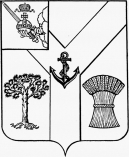 АДМИНИСТРАЦИЯМЕЖДУРЕЧЕНСКОГО МУНИЦИПАЛЬНОГО ОКРУГАВОЛОГОДСКОЙ ОБЛАСТИПОСТАНОВЛЕНИЕОт 30.06.2023 № 454           с. ШуйскоеВ соответствии с Федеральным законом от 06.10.2003 № 131-ФЗ «Об общих принципах организации местного самоуправления в Российской Федерации», законом Российской Федерации от 07.02.1992 № 2300-1 «О защите прав потребителей», для повышения эффективности  защиты законных интересов и прав граждан на территории Междуреченского муниципального округа,Администрация округа ПОСТАНОВЛЯЕТ:1. Утвердить прилагаемый План мероприятий по вопросам  защиты  прав потребителей в Междуреченском муниципальном округе.2. Контроль за исполнением постановления возложить на заместителя главы округа (инвестиционного уполномоченного) Т.Г.Логинову.3. Настоящее постановление подлежит опубликованию в газете «Междуречье» и размещению на официальном сайте Междуреченского муниципального округа в информационно-коммуникационной сети «Интернет».Исполняющий обязанности	главы округа 	       С.Н. КиселёвУТВЕРЖДЕНпостановлением администрации округаот 30.06.2023 № 454ПЛАН мероприятий по защите прав потребителей в Междуреченском  муниципальном округе 2023-2027годы.Об утверждении Плана мероприятий по защите прав потребителей№    п/п	№ п/пПеречень мероприятийСрокиИсполнители1Участие в работе Консультативного совета по вопросам защиты прав потребителей при Управлении Роспотребнадзора по Вологодской области2023-2027гг.Отдел экономики администрации Междуреченского муниципального округа2Подготовка и предоставление по запросу заинтересованных лиц информации о реализации администрацией округа мероприятий по вопросам защиты прав потребителей в Междуреченском  муниципальном округе2023-2027гг.Отдел экономики администрации Междуреченского муниципального округа3Направление информации в территориальный отдел Управления Федеральной службы по надзору в сфере защиты прав потребителей и благополучия человека по Вологодской области в Междуреченском муниципальном округе о фактах нарушений законодательства о защите прав потребителей в отдельных сферах потребительского рынка товаров, работ, услуг на территории Междуреченского округа2023-2027гг.Отдел экономики администрации Междуреченского муниципального округа 4Содействие в проведении на территории округа органам исполнительной власти области, территориальному отделу Управления Федеральной службы по надзору в сфере защиты прав потребителей и благополучия человека по Вологодской области в Междуреченском округе семинаров, конференций, «круглых столов» и иных мероприятий по проблемным вопросам защиты прав потребителей и потребительского рынка2023-2027гг.Отдел экономики администрации Междуреченского муниципального округа5Размещение на официальном сайте округа предоставленных Управлением Роспотребнадзора по Вологодской области и ФБУЗ «Центр гигиены и эпидемиологии в Вологодской области» материалов по актуальным проблемам защиты прав потребителей 2023-2027гг.Отдел экономики администрации Междуреченского муниципального округа 6Содействие в распространении на территории округа разработанных Управлением Роспотребнадзора по Вологодской области и ФБУЗ «Центр гигиены и эпидемиологии в Вологодской области» тематических информационных материалов (памяток, брошюр, плакатов, учебных пособий) для граждан, в том числе для социально уязвимых групп населения2023-2027гг.Администрация Междуреченского муниципального округа7Информирование хозяйствующих субъектов, осуществляющих деятельность на территории округа, о принятых нормативных правовых актах, регулирующих вопросы продажи и производства продукции, оказания услуг, выполнения работ, направленных на обеспечение защиты прав потребителей2023-2027гг.Администрация Междуреченского муниципального округа 8Информирование хозяйствующих субъектов о товарах, представляющих опасность для жизни, здоровья, имущества потребителей2023-2027гг.Отдел экономики администрации Междуреченского муниципального округа9Мониторинг цен на основные виды  продовольственных товаров в целях определения экономической доступности товаров для населения2023-2027гг.Отдел экономики администрации Междуреченского муниципального округа10Ведение дислокации сети предприятий торговли, общественного питания, бытового обслуживания  2023-2027гг.Отдел экономики администрации Междуреченского муниципального округа11Выдача хозяйствующим субъектам информаций по территориально обособленным объектам на розничную продажу алкогольной продукции2023-2027гг.Отдел экономики администрации Междуреченского муниципального округа12Обеспечение работы телефонной «горячей линий» по вопросам защиты прав потребителей.2023-2027гг.Отдел экономики администрации Междуреченского муниципального округа13Соблюдение действующего законодательства при оказании населению платных образовательных услуг в системе дошкольного, начального, среднего школьного, среднего, основного общего, профессионального образования на территории Междуреченского муниципального округа.2023-2027гг.Управление образования Междуреченского муниципального округа14Соблюдение требований действующего законодательства и нормативных правовых актов, регламентирующих качество предоставляемых населению коммунальных услуг, информирование населения о тарифах и размере платы за жилое помещение и коммунальные услуги в Междуреченском муниципальном округе2023-2027гг.Отдел строительства и жилищно-коммунального хозяйства администрации Междуреченского муниципального округа15Соблюдение требований действующего законодательства в части качества, объема и порядка предоставления коммунальных услуг населению на территории  Междуреченского муниципального округа.2023-2027гг.Отдел строительства и жилищно-коммунального хозяйства администрации Междуреченского муниципального округа16Контроль за соблюдением норм Закона Вологодской области от 08.12.2010 №2429-ОЗ «Об административных правонарушениях в Вологодской области» (статьи 1.10, 1.13, 1.14)2023-2027гг.Отдел экономики администрации Междуреченского муниципального округа